г. ВоткинскО внесении изменений в постановление Администрации муниципального образования «Воткинский район» от 01.02.2018 г. N 138 «Об определении специальных мест для  размещения предвыборных печатных агитационных материалов по выборам Президента Российской Федерации»  В соответствии  с частью 7 статьи 54 Федерального закона от 12 июня 2012 года  №67-ФЗ «Об основных гарантиях  избирательных прав и права на участие в референдуме граждан Российской Федерации»,  Указом Главы Удмуртской Республики от 21.12.2017 г. № 411 «О содействии избирательным комиссиям в подготовке и проведении выборов   Президента Российской Федерации»,Администрация муниципального образования «Воткинский район» ПОСТАНОВЛЯЕТ: 1. Внести в   постановление Администрации муниципального образования «Воткинский район» от 01.02.2018 г. N 138 «Об определении специальных мест для  размещения предвыборных печатных агитационных материалов по выборам Президента Российской Федерации»  следующие изменения:  -	в пункте 1   словосочетание «здание Администрации МО «Болгуринское», ул. Школьная, д. 1 г» изложить в следующей редакции:   «здание Болгуринского СДК, д. Болгуры, ул. Школьная, 1-е» 	-	п. 2 изложить в следующей редакции:   «Настоящее постановление подлежит размещению   в средствах массовой информации и на официальном сайте муниципального образования «Воткинский район».2. Настоящее постановление подлежит размещению   в средствах массовой информации и на официальном сайте муниципального образования «Воткинский район».Глава муниципального образования «Воткинский район» 						                   	И.П. Прозоров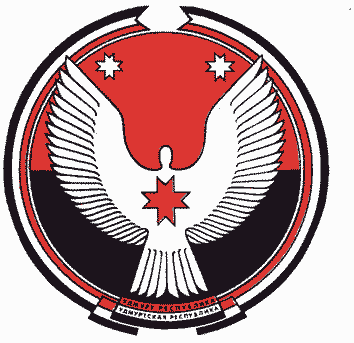 «ВоткА  ЁРОС» МУНИЦИПАЛ КЫЛДЫТЭТЛЭН АдминистрациезАДМИНИСТРАЦИЯ МУНИЦИПАЛЬНОГО ОБРАЗОВАНИЯ «ВОТКИНСКИЙ РАЙОН»ПОСТАНОВЛЕНИЕ  22 февраля  2018 года                                                                                  №  222